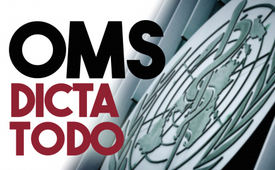 75 años de OMS - El imperio muestra su rostro tirano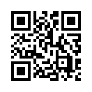 Según el nuevo tratado mundial de la OMS sobre pandemias, esta organización también podrá declarar en el futuro una pandemia de enfermedades cardíacas, cáncer, etc. En efecto, la OMS anularía el poder de decisión de los gobiernos soberanos y dictaría directivas en todos los ámbitos de la vida. Este programa muestra lo que esto podría significar en la práctica.Los 194 Estados miembros de la Organización Mundial de la Salud acordaron en una sesión especial a finales de 2021 elaborar un tratado internacional de protección contra futuras crisis causadas por enfermedades infecciosas para 2024. A través de este "Tratado Internacional de Preparación para las Pandemias" debe ser garantizada la protección sanitaria de la humanidad.

Pero el Dr. Vincent Carroll, médico especialista en salud pública y presidente del ARC Centro para la ayuda contra el cáncer, da la voz de alarma. Lo que parece filantrópico resulta ser, si se investiga más de cerca, un instrumento de deshumanización total. ¿Pero cómo?

El Dr. Vincent Carroll dice literalmente: "Se trata de un tratado en el que participan 190 países y que pueden ser clasificadas o definidas todas las pandemias futuras de muchas, muchas maneras diferentes. No sólo enfermedades infecciosas, sino también pandemias de cardiopatías y cáncer. Así que la definición puede ser muy, muy amplia. Pero la conclusión es que una vez que se declara una pandemia, la Organización Mundial de la Salud toma el control y anula las decisiones de los gobiernos soberanos. En otras palabras, la soberanía se cede por completo a una organización globalista internacional llamada Organización Mundial de la Salud. Y la Organización Mundial de la Salud está decidida a conseguirlo antes de mayo de 2024".

El periodista de investigación independiente James Corbett explica que el tratado pandémico de la OMS es un ataque directo a la soberanía de los estados miembros, así como un ataque directo a su autonomía corporal. He aquí un escenario ficticio: según la OMS, las estadísticas podrían mostrar que los infartos de miocardio están aumentando y debería declararse la pandemia como amenaza para la humanidad. La nueva IA de salud de la OMS extrapola las causas. En este ejemplo ficticio: demasiado consumo de carne en general. Y de un día para otro, se frenaría el consumo de carne. ¿Cómo? Por decreto internacional de la OMS; similar al uso global de mascarillas o las prohibiciones de salir a la calle y reunirse, también podría bloquearse el consumo de carne. Como explica el experto financiero Ernst Wolff, el dinero digital no es un medio de pago de pleno derecho, sino uno que puede "vincularse a condiciones", es decir, que puede restringirse. Como alternativa a la carne, la OMS podría entonces prescribir obligatoriamente proteínas modificadas "saludables" procedentes de insectos, basándose en las proyecciones de su IA de salud, tal y como la actual normativa de la UE ya está arrojando sus sombríos presagios.

Según el activista antiextremista Maajid Nawaz, el tratado sobre pandemias de la OMS sirve de puerta trasera al imperio global. De ahí la conclusión del Dr. Carroll: El tratado sobre pandemias debe detenerse a toda costa.de -Fuentes:-Esto también podría interesarle:#Comentarios_de_los_medios_de_comunicacion - Comentarios de los medios de comunicación - www.kla.tv/Comentarios_de_los_medios_de_comunicacion

#Coronavirus-es - www.kla.tv/Coronavirus-esKla.TV – Las otras noticias ... libre – independiente – no censurada ...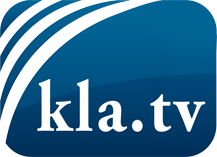 lo que los medios de comunicación no deberían omitir ...poco escuchado – del pueblo para el pueblo ...cada viernes emisiones a las 19:45 horas en www.kla.tv/es¡Vale la pena seguir adelante!Para obtener una suscripción gratuita con noticias mensuales
por correo electrónico, suscríbase a: www.kla.tv/abo-esAviso de seguridad:Lamentablemente, las voces discrepantes siguen siendo censuradas y reprimidas. Mientras no informemos según los intereses e ideologías de la prensa del sistema, debemos esperar siempre que se busquen pretextos para bloquear o perjudicar a Kla.TV.Por lo tanto, ¡conéctese hoy con independencia de Internet!
Haga clic aquí: www.kla.tv/vernetzung&lang=esLicencia:    Licencia Creative Commons con atribución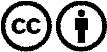 ¡Se desea la distribución y reprocesamiento con atribución! Sin embargo, el material no puede presentarse fuera de contexto.
Con las instituciones financiadas con dinero público está prohibido el uso sin consulta.Las infracciones pueden ser perseguidas.